Supplementary materialTable S1 Selected properties of unmodified biochar and Mg/Fe-LDH-biochar* Electrical conductivity** Cation exchange capacityFigure S1 Point of zero charge for unmodified biochar and Mg/Fe-LDH-biochar.Figure S2 Arsenate speciation as a function of pH simulated by Visual MINTEQ, (ionic strength = 0.01 M, arsenate concentration = 10 mg L-1, temperature = 19ºC)Figure S3 Main effect of background solution ionic strength on arsenate adsorption the Mg/Fe-LDH-biochar (pH = 7, arsenate concentration = 10 mg L-1, adsorbent weight = 30 mg, solution volume = 40 mL, contact time = 16 h), bars denote ± standard errors of the means.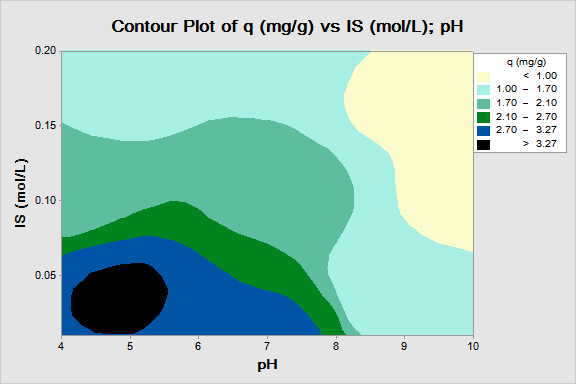 Figure S4 Interaction of ionic strength (IS) and pH on arsenate adsorption on the Mg/Fe-LDH-biochar (adsorbent weight = 30 mg, solution volume = 40 mL, contact time = 16 h). Figure S5 Removal efficiency of arsenate by Mg/Fe-LDH-biochar over successive adsorption-desorption cycles (pH = 7, adsorbent weight = 30 mg, solution volume = 40 mL, contact time = 16 h), bars denote ± standard errors of the meansAdsorbentElemental composition (%)Elemental composition (%)Elemental composition (%)Elemental composition (%)Elemental composition (%)pHEC*CEC**Surface areaAdsorbentCHNMgFepHdS m-1Cmolc kg-1m2 g-1Unmodified biochar 692.70.750.90.049.50.1225266Mg/Fe-LDH-biochar482.50.486.27.88.50.536.550